321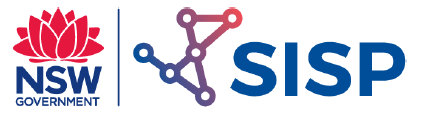 Stress and Strain – Fundamentals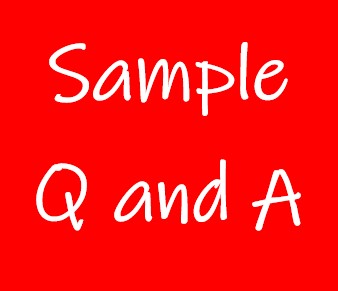 Exercise 1 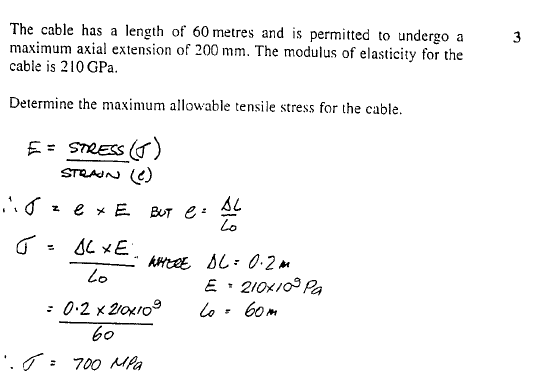 Exercise 2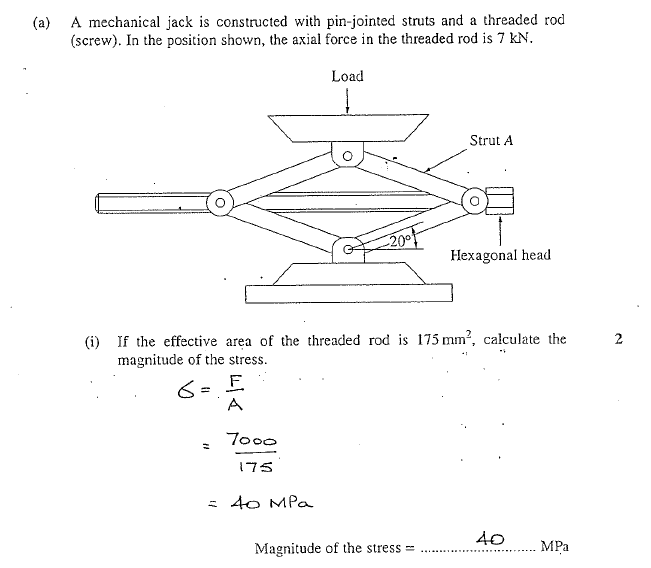 Exercise 3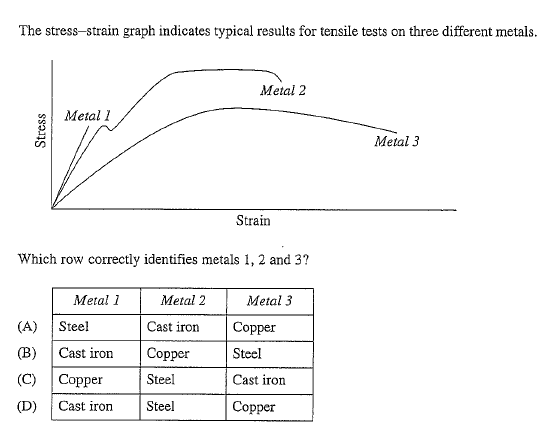 Exercise 4 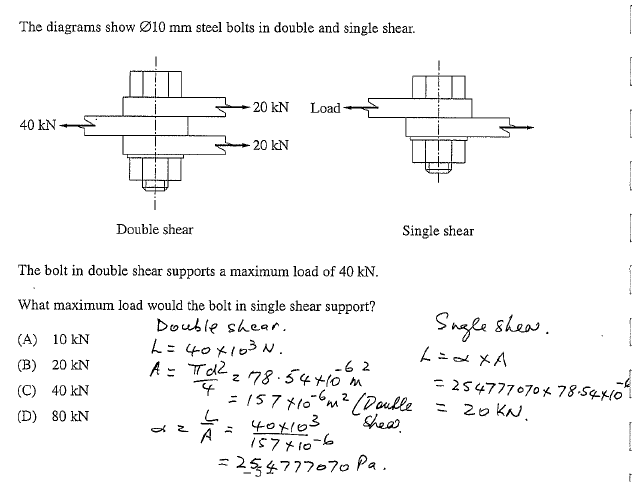 Exercise 5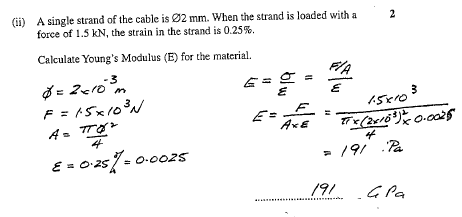 Exercise 6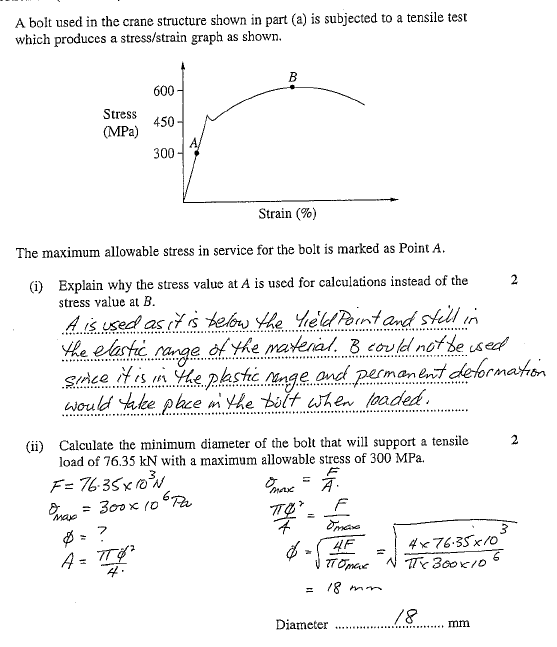 Exercise 7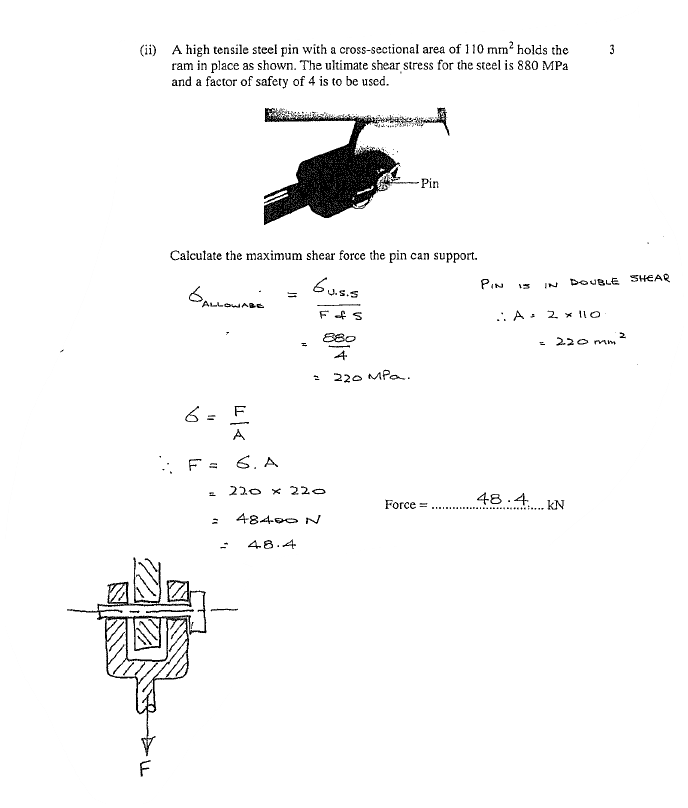 Exercise 8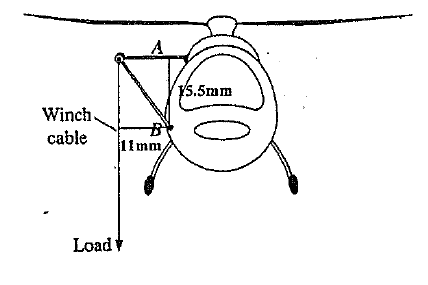 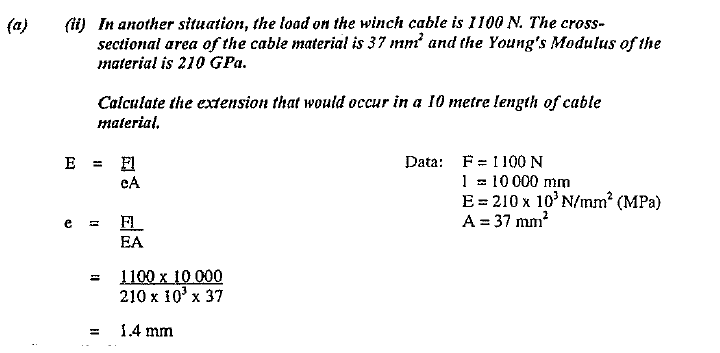 Exercise 9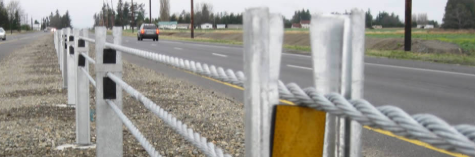 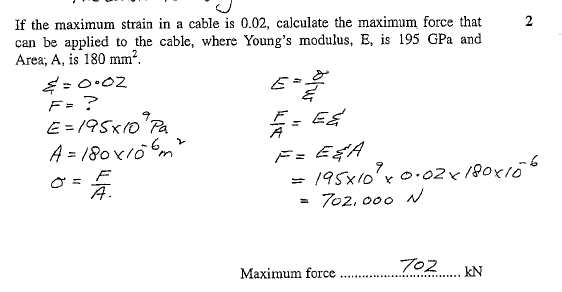 Exercise 10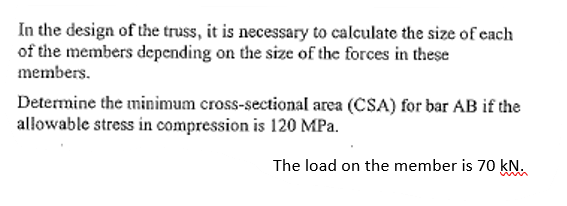 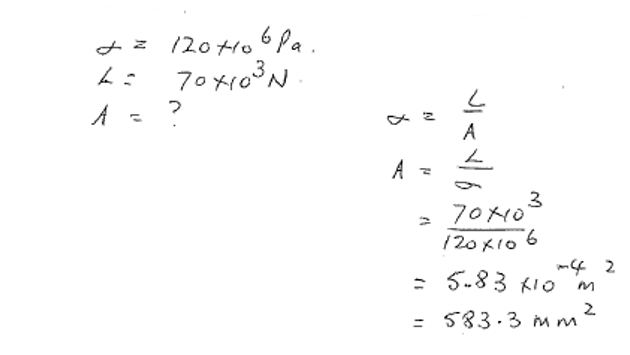 Exercise 11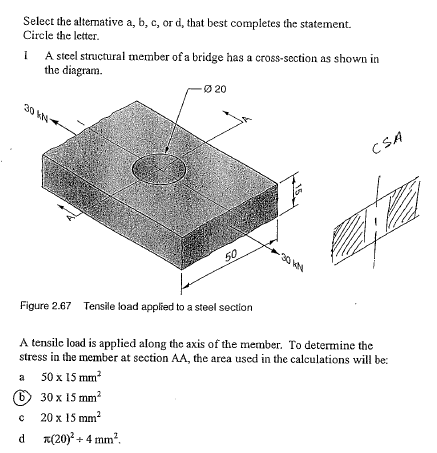 Exercise 12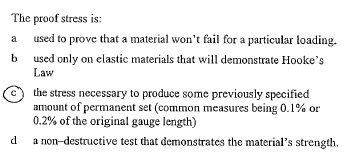 Exercise 13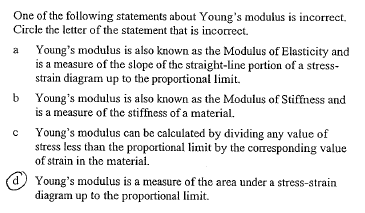 Exercise 14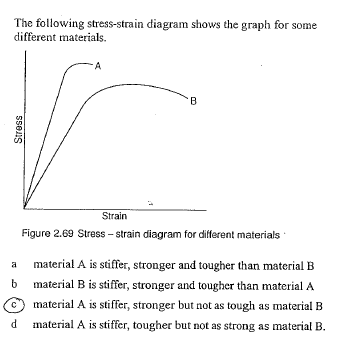 Exercise 15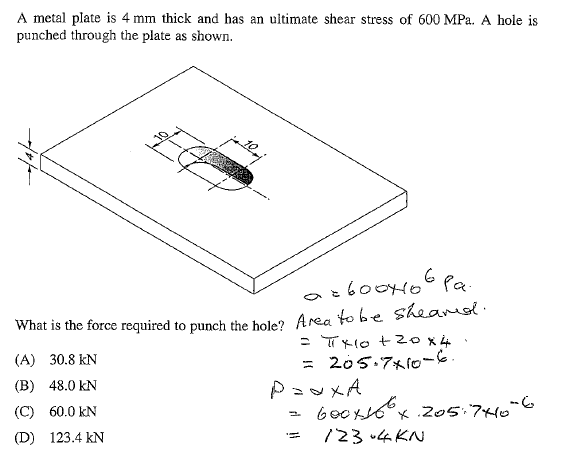 Exercise 16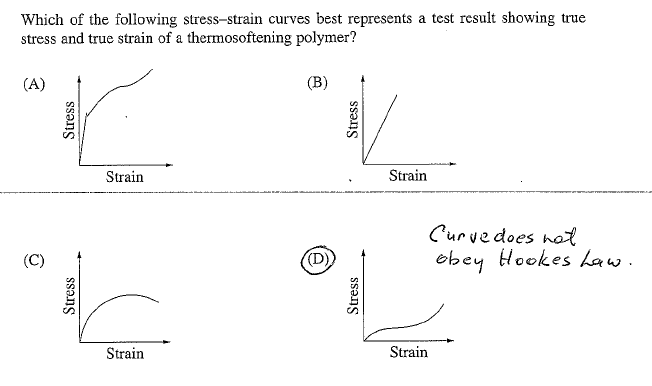 Exercise 17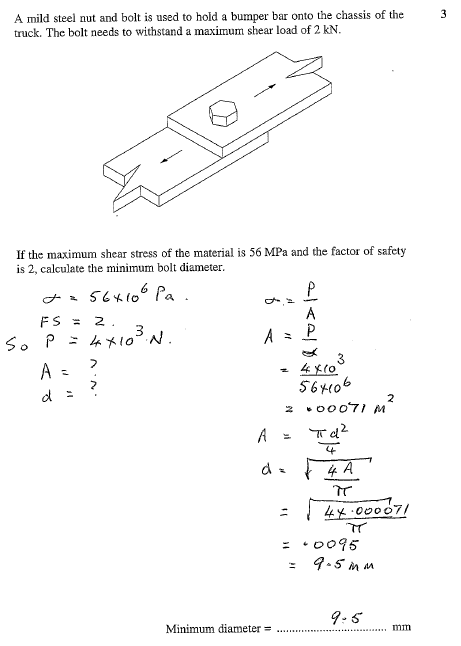 Exercise 18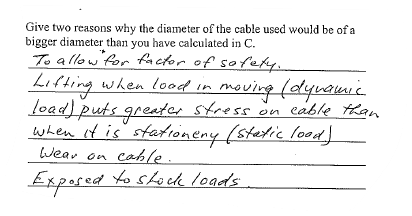 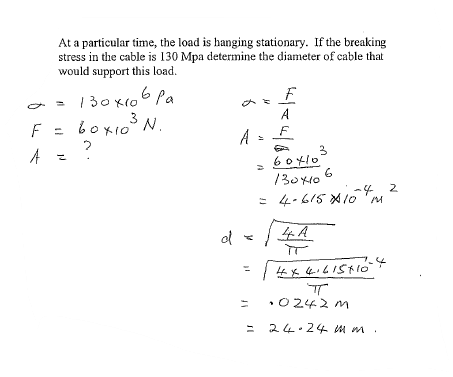 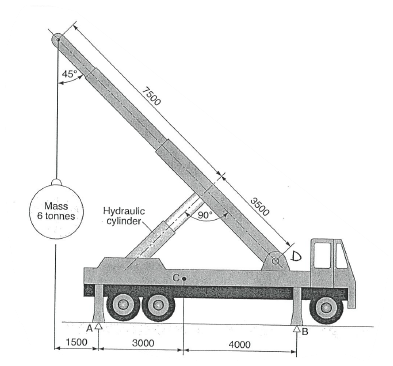 Exercise 19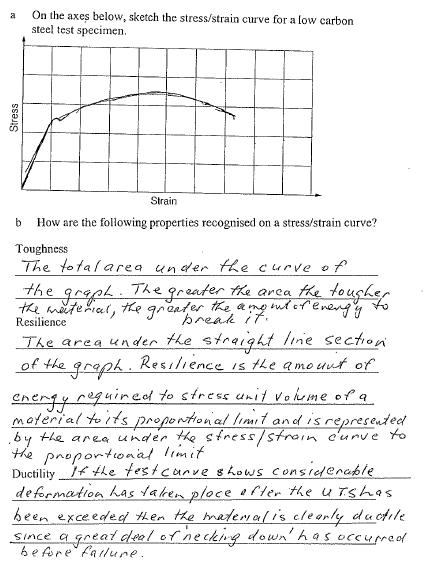 Exercise 19 (Continued)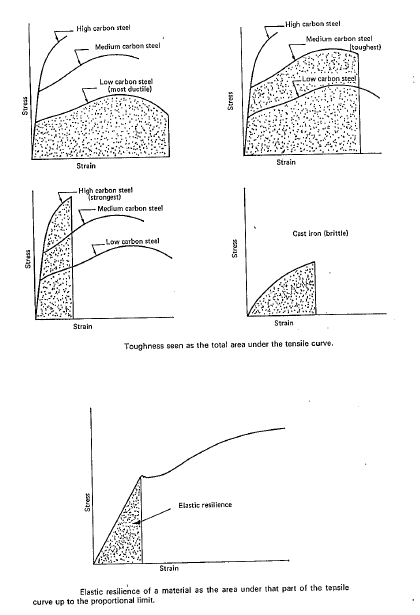 Exercise 20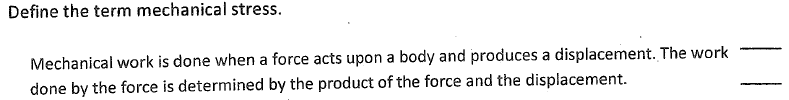 Exercise 21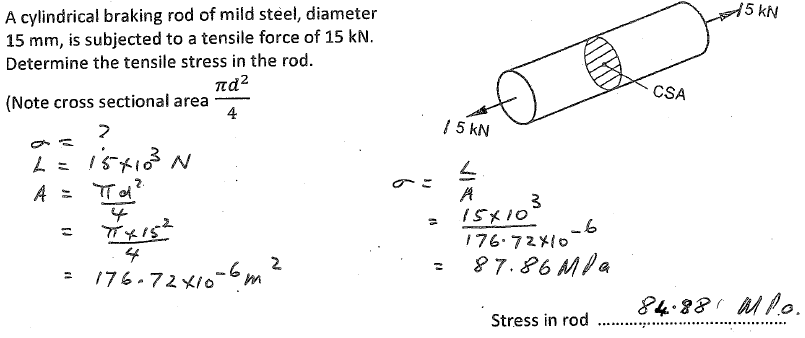 Exercise 22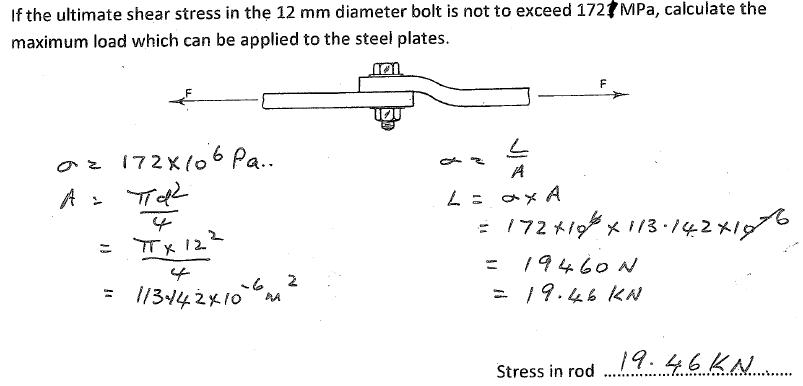 Exercise 23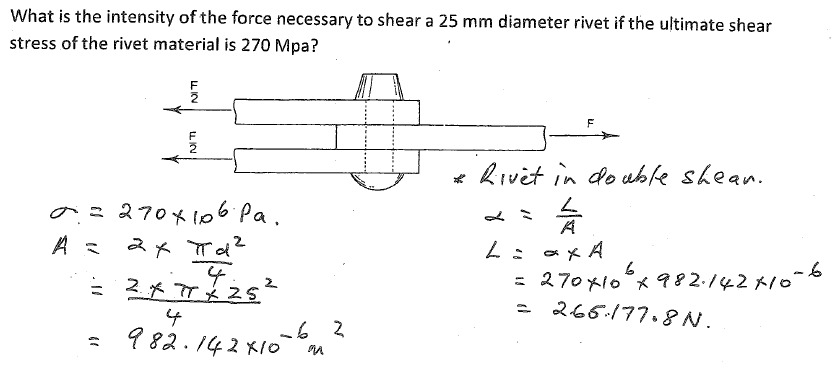 Exercise 24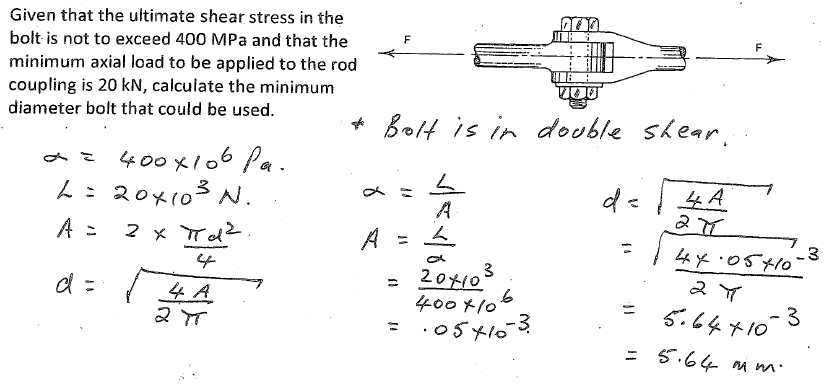 Exercise 25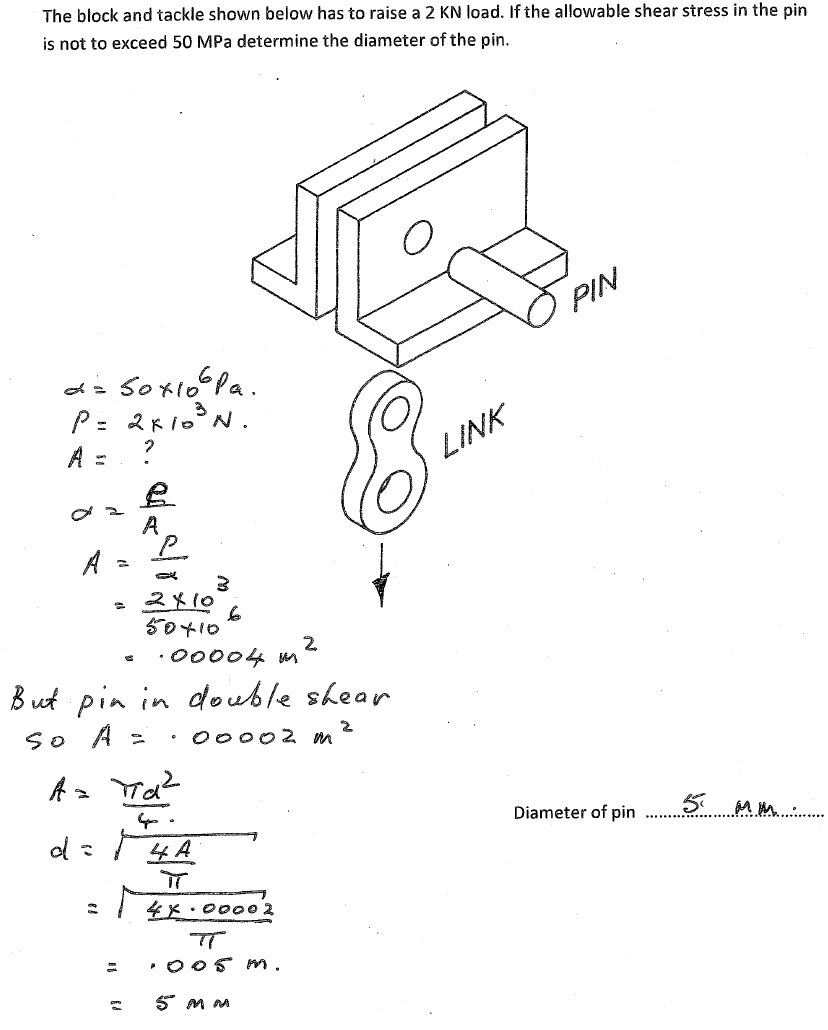 Exercise 26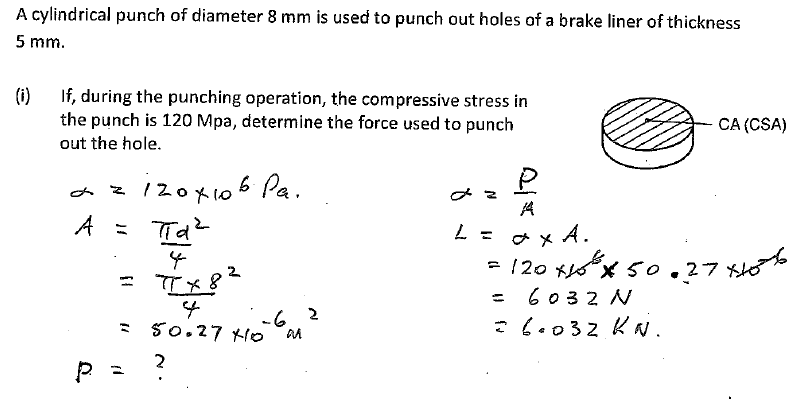 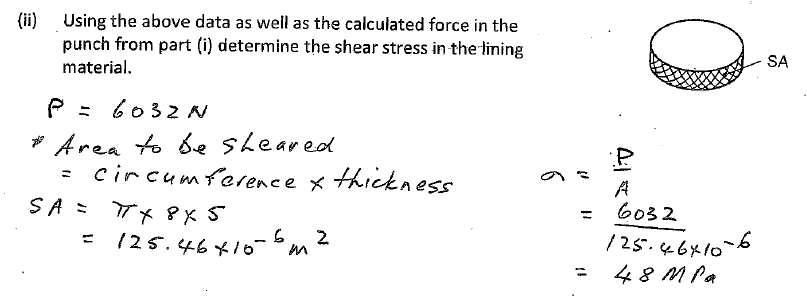 Exercise 27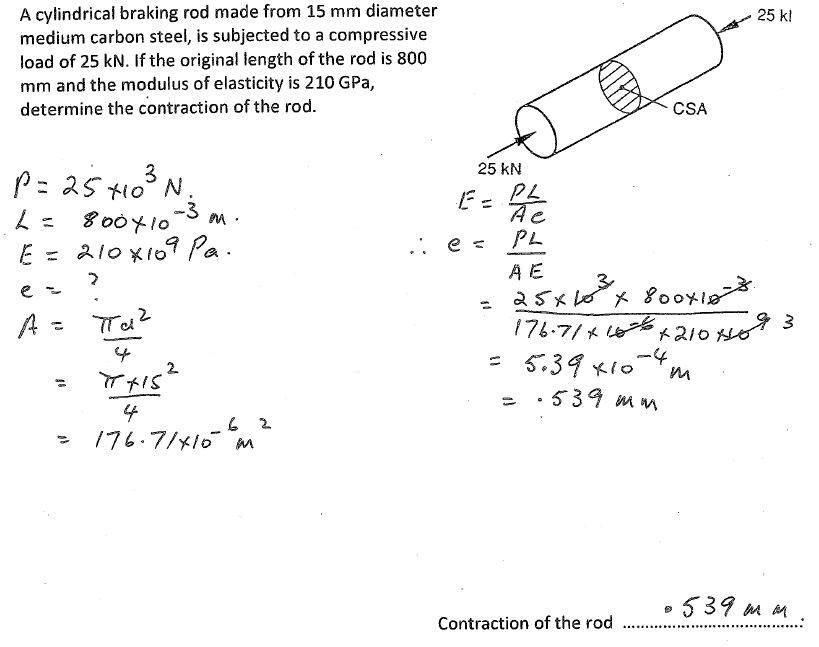 Exercise 28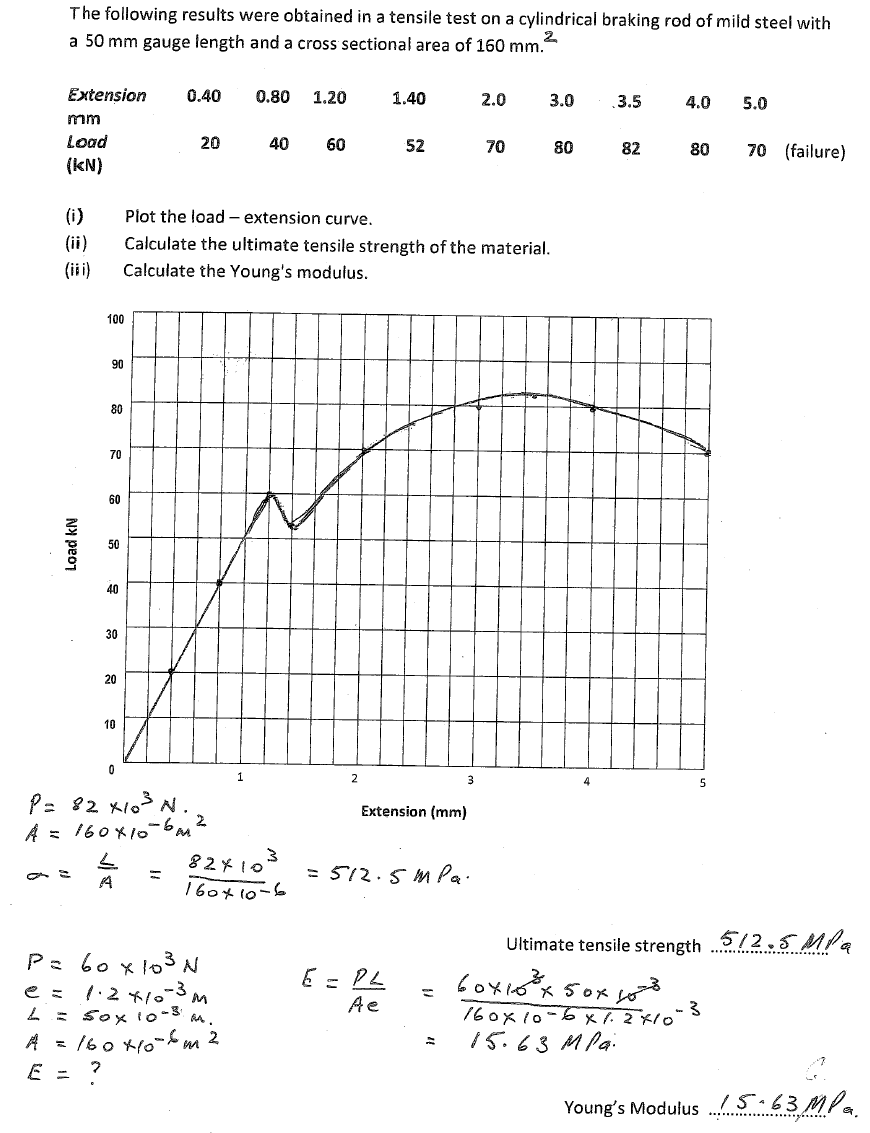 Exercise 29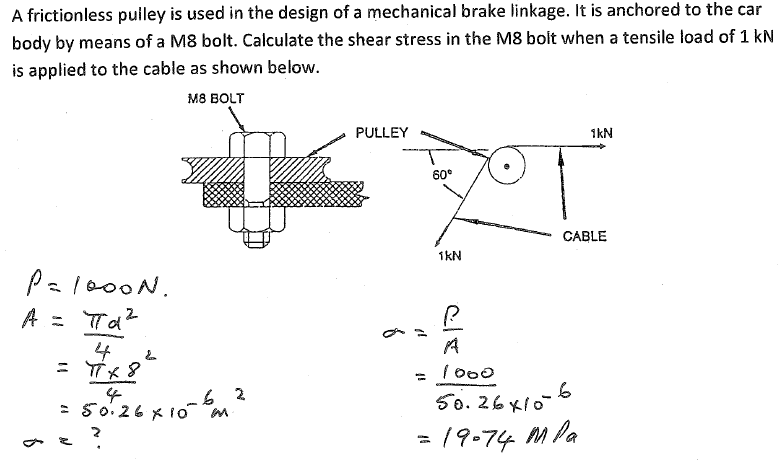 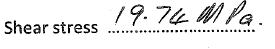 Exercise 30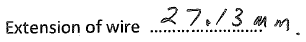 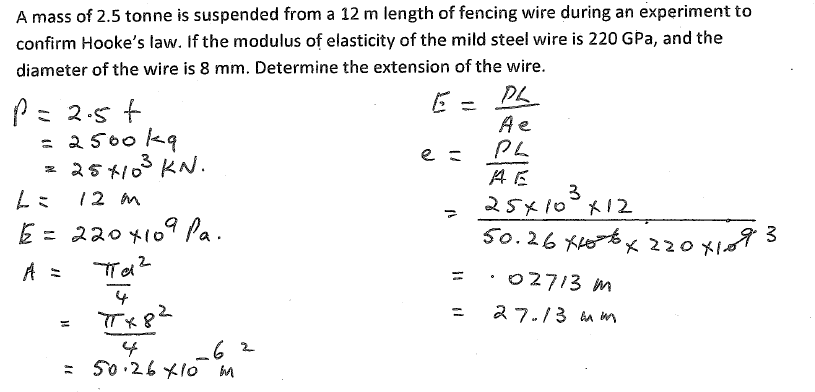 Exercise 31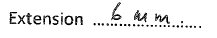 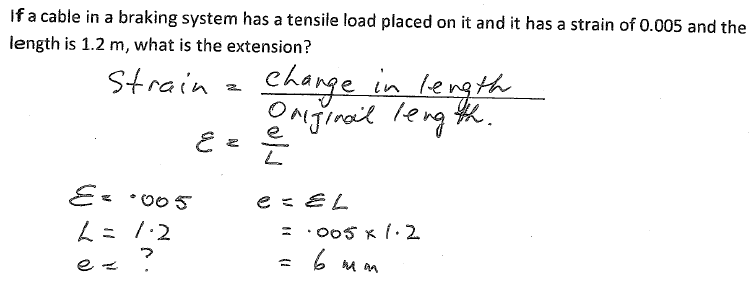 Exercise 32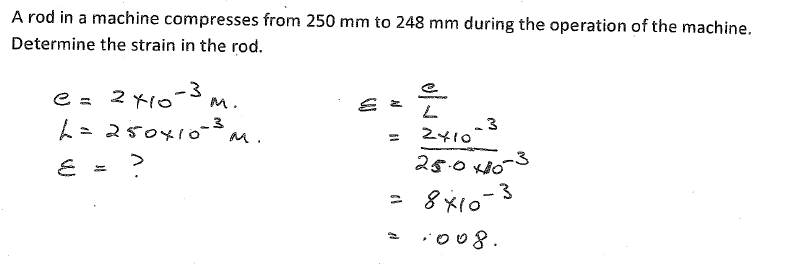 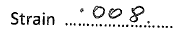 Exercise 33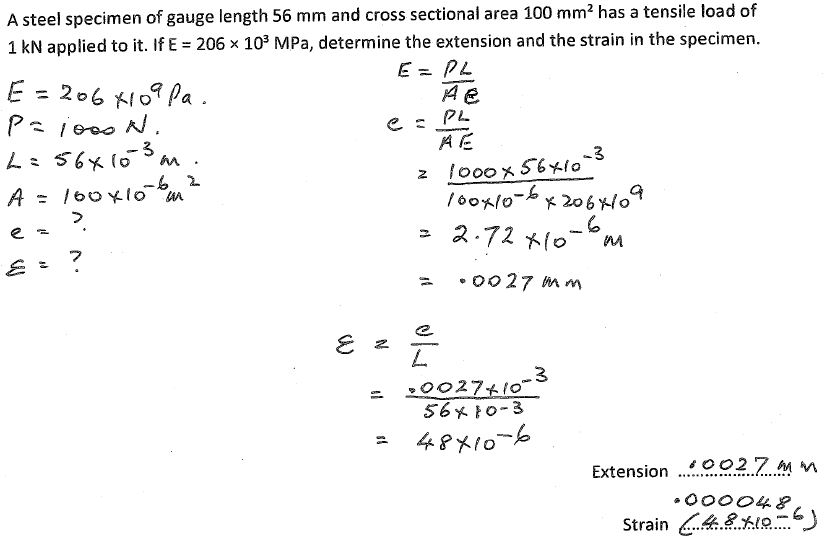 Exercise 34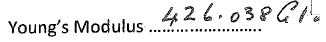 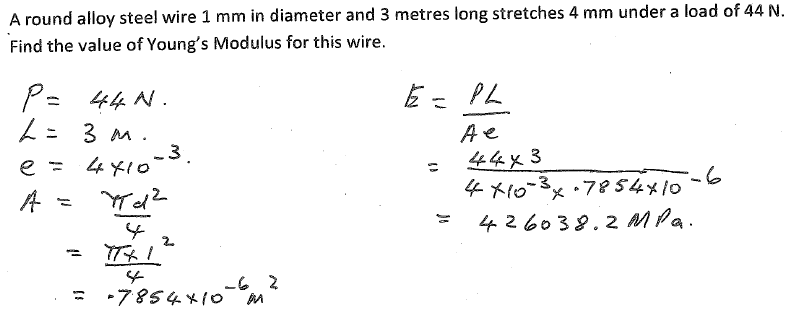 Exercise 35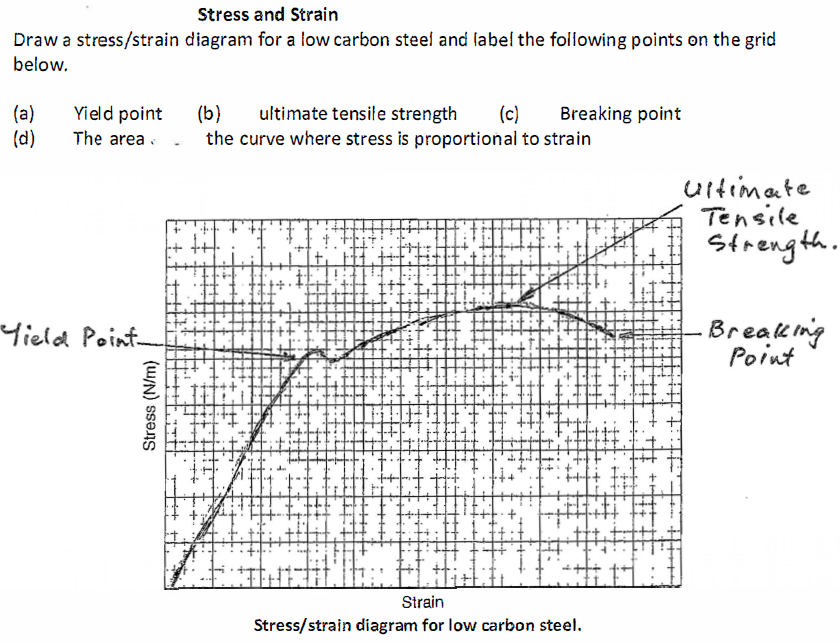 Exercise 36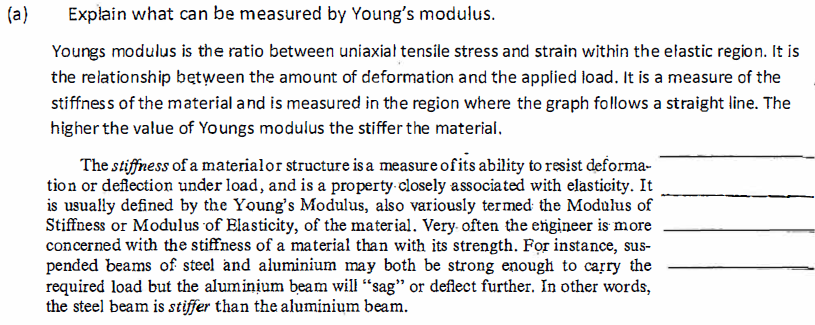 Exercise 36 (Continued) 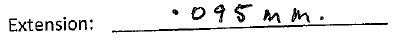 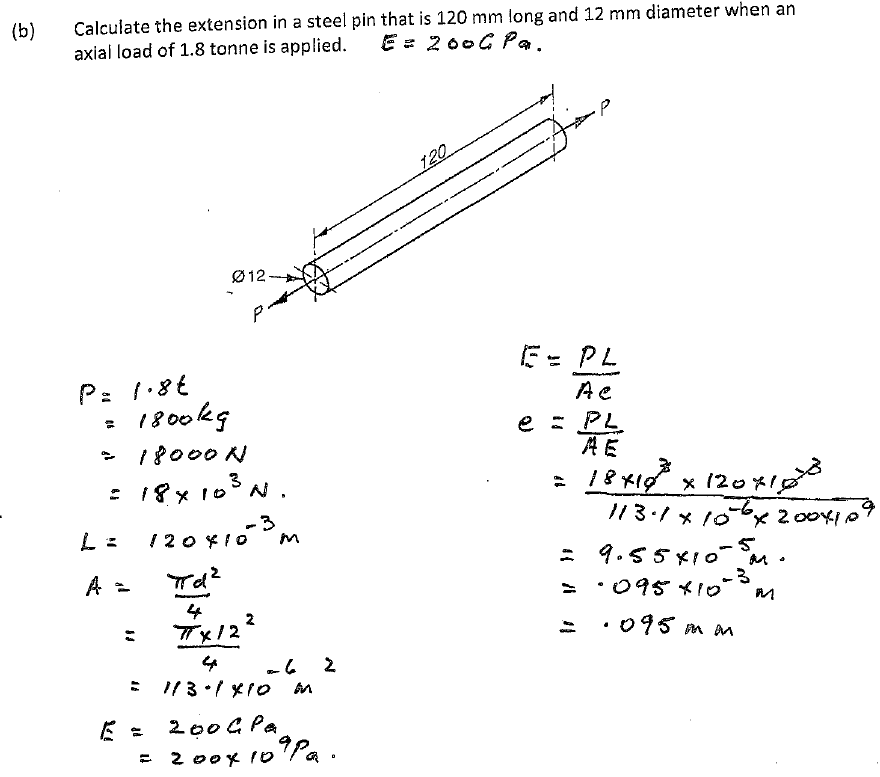 Exercise 37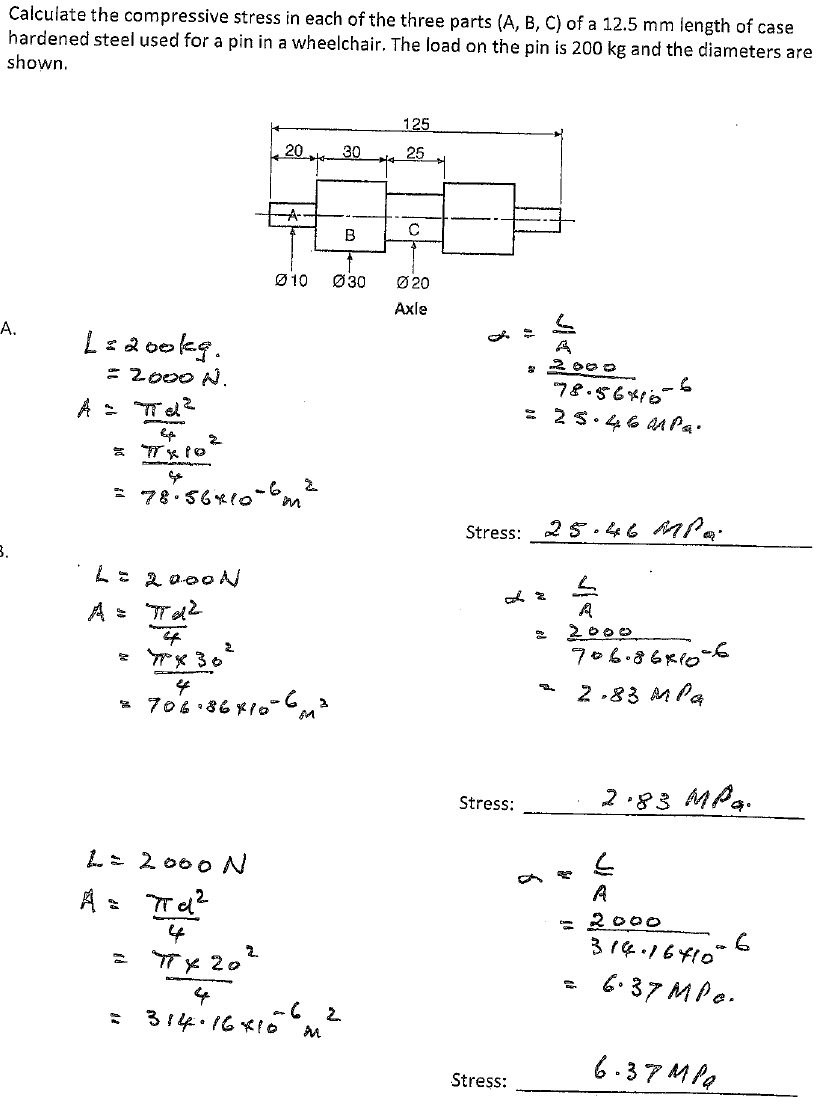 Exercise 38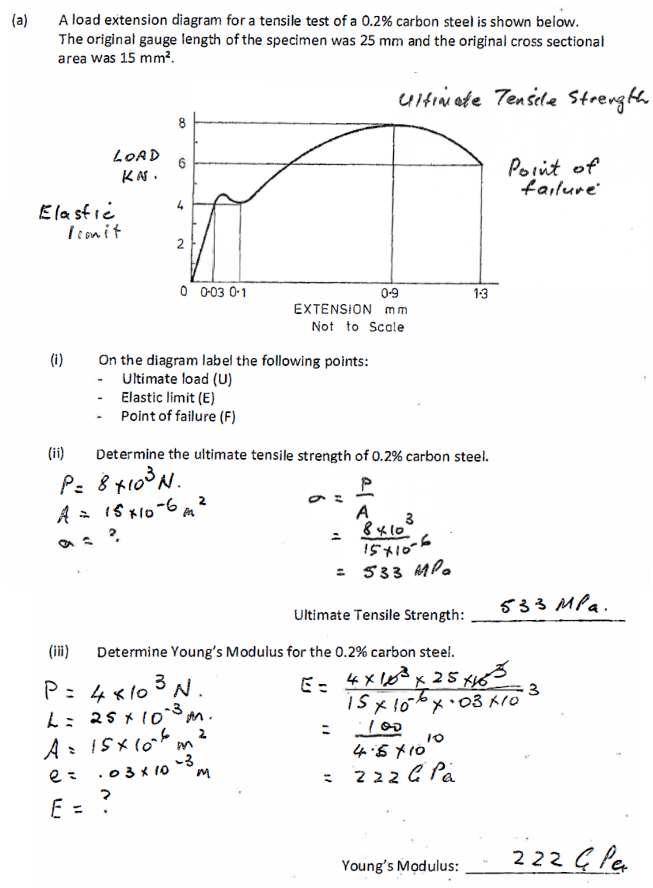 